VACANCIES: Addiction NurseTitle of Post: 	 Clinical Nurse SpecialistLocation:	Dublin Reporting:	Clinical Nurse ManagerSalary:		UndisclosedHours of Work:	Residential Work About Peter McVerry Trust: Established in 1983 by Fr Peter McVerry the charity works with individuals at risk of, or experiencing homelessness, primarily in the Dublin region. Peter McVerry Trust provides a wide range of services in the areas of prevention, housing, homelessness, under 18s residential and drug treatment. Our Vision: “An Ireland that supports all those on the margins and upholds their rights to full inclusion in society.”Our Mission:  Peter McVerry Trust is committed to reducing homelessness and the harm caused by drug misuse and social disadvantage. Peter McVerry Trust provides low-threshold entry services, primarily to younger persons with complex needs, and offers pathways out of homelessness based on the principles of the Housing First model and within a framework that is based on equal opportunities, dignity and respect. Key Responsibilities and Duties:1.	To the Clinical Nurse Manager:To work for Peter McVerry Trust within the authority delegated to him/her by the Clinical Nurse Manager;Meet with the Clinical Nurse Manager at regular intervals regarding the progress of his/her work;To assist the Clinical Nurse Manager in the day to day running of the project.2.	Nursing Responsibilities:To lead on the dispensing, storage and recording of medication in line with best practiceUphold all agreed quality standards and participate in the evaluation and audit of services in order to improve quality, standards of care and ensure clinical effectiveness.To be cognisant of and comply with the An Board Altranais code of professional conduct.Deliver nursing care to participants over a 24-hour rostered period.Provide the health education/health promotion service to clients.In conjunction with the duty team, deliver nursing care to clients in line with Residential Community Detox policies, procedures and systems ensuring they meet the requirements of the key service objectives. Ensure Nursing registration requirements are maintained.3.	To provide direct support to participants through:Intervention, support and supervision;As part of a multi-disciplinary duty team in a residential crisis intervention Service, to provide health assessment, to plan, implement and evaluate care plans and to provide direct nursing and social care to drug users in crisis.Provide the health education/health promotion service to clients.When required, advocacy and referral to community services;Supervising the behaviour of the participants at all times;Liaising with the appropriate staff in accessing move-on accommodation for the participants;Planning recreational and/or group activities.To offer key working sessions on an ongoing basis to assist clients in making decisions regarding move on options and their recovery path for the future4.	To assist with participants’ case work through:Effective communication with all Peter McVerry Trust staffKey-working with participants to aid in the process of long term goal settingAssisting with participant’s Individual Personal Plans;Ensuring that participants are fully informed about all entitlements.To instill hope in clients in respects of positive change and overall improvement in regards to quality of life5.	To maintain a safe and healthy living environment through:Adherence to safety and security protocols;Assigning routine tasks and domestic duties to participants;Keeping stock of household necessities and purchasing weekly groceries;Providing meals along with participants;Advice and help to participants with housekeeping needs;Mediating disputes and encouraging co-operation.6. 	To respond to requests for service through:Links with other Peter Mc Verry Trust services, screening and assessment;Communication of information and referral to resources;Offering ongoing support to former participants;To liaise with past participants to offer support, advice and guidance in regards to accessing services, accommodation etc.7.	 To undertake administrative duties through:Maintaining participants’ details and documentation;Actively participating in staff meetings;Providing written reports to the Clinical Nurse Manager where necessary;Recording any Incidents / Accidents that may occur.Reviewing care plans and safety plans weekly and ensuring any changes to client care are documented and relevant adjustments are implemented to cater for the clients’ needs in a holistic manner8.	 Change in work programme:It may be necessary, from time to time, for workload to be re-prioritised in order to accommodate workloads in other areas of the organisation.  Due notice and consultation will be given.9.	To have a positive and enthusiastic attitude in work:In your interactions with management, staff and participants of the Peter McVerry Trust.In your interactions with external agencies while representing the Peter McVerry Trust.10.	Other Duties:Any other duties as designated by the Clinical Nurse Manager.Any other duties which may arise in line with catering for the needs of our clientsPerson Specification:Qualifications and Experience:Nursing Qualification – BSc in Psychiatric or General Nursing, registered with An Bord Altranais and at least 5 years nursing experience post registration.Essential competencies: communication skills, commitment to providing the highest level of service, professionalism and maintaining professional boundaries, respect for others, promoting choice independence, health and well-being  and resilience & positive outlook (All other competencies to be reviewed as part of the supervision and support process)Essential: At least 5 years nursing experience post registration and a positive, calm and client centered approach to their work.Desirable: Experience of working with clients detoxing from methadone in a residential setting. A keen interest in the area of addiction and an overall awareness/understanding of the social implications of drug misuseTo apply, please download the PMVT application form from  http://www.pmvtrust.ie/about-us/vacancies/. Completed application forms should be sent to recruitment@pmvtrust.ie quoting Ref: PMVT SN/05/16 or to the HR Department, 29 Mountjoy Square, Dublin 1.  Interviews are currently in progress for these positions so please apply immediately. Peter McVerry Trust is an Equal Opportunity EmployerPeter McVerry Trust Operations Ltd Registration Number 412953 Charity Number 7256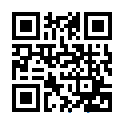 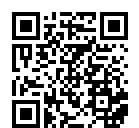 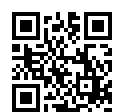 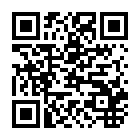 www.pmvtrust.ieFacebookTwitterLinkedIn